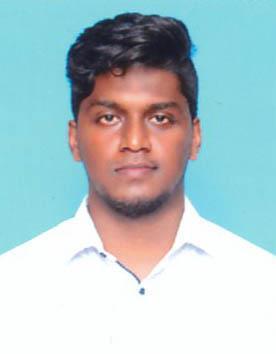 Sneharuban Email: sneharuban-91127@datachampion.com PROFESSIONAL SUMMARY3 years practical experiences in cross-functional Project Management, prepared documentations of design requirements and test methodologies, and delivered projects meeting timeline, quality and costtargets2+ years of experience in CAD designing using AUTOCAD and Revit.Remarkable ability to work with the help of building information modeling and good understanding of HVAC equipment and controls.3 years of experience in mechanical Design (i.e. 2D&3D CAD, Designing, 3D Modeling, Drafting).A resourceful problem solver, dynamic innovative leader, and a customer focused communicator, bringing deep knowledge product solutions and integrated assembly environment.TECHNICAL SKILLSWorking with an inter disciplinary team to execute project designs from concept of calculated heat load, duct designing, installation, testing, air balancing and documentation.Performed Thermal Loading calculations in order to size Heating Ventilation and Air Conditioning (HVAC) Systems.Coordinated with architects and other engineering departments to solve and avoid design conflicts.Co-ordinating with Civil subcontractor to ensure that provision of Builder’s work has been made related to mechanical services such as wall, floor & beam openings, etc.,Calculated and analyzed Ventilation Indexes for various codes to verify that the most stringent standards were met.Used calculated data to select equipment that was suitable for the specific job.Performed pressure drop calculations through piping in order to properly size boiler systems.Drafted and designed ductwork and piping systems, for construction and demolition, Designed and modeled HVAC systems using Revit and AutoCAD software.Site execution of HVAC works as per approved construction shop drawings.Inspecting material related to mechanical building services and ensuring that it should fully comply with Employer’s requirement.Monitoring material delivery status for the material used at site.Worked within a team of 10 technicians and provided support on a day-to-day basis that allowed for client requests to be handled in a timely manner.Supervised Air balancing work and is done using anemometer by calculating flow of the airHosurGraduate apprentice trainee(May 2016 – Feb2017)Supervised material supply LCV line-1 assembly line in phase 2 plant in hosur.Backup for Supply Chain Manager/SchedulerManages inventory of finished goods.Assists as necessary in ensuring that all departmental procedures are accurately maintained.Works with Broker to resolve border issues and arranges routing that is cost effective.Maintains a high level of housekeeping in warehouse & shipping/receiving areas.Fulfills Emergency Response (ER) functions, roles and responsibilities in accordance with line emergency response plan.Coordinates logistics for outgoing and incoming deliveriesTrained causal labors for assembly work and took classes about industrial safety and safety working.Assessed the training needs of individuals as well as work teams.Created lesson plans tailored to employee needs.Work with Excellence Coordinators and HR to help track compliance and results of orientationAssist HR team with yearly training of all employeesAdminister, track, and evaluate all New Hire Orientation and Onboarding training in accordance and compliance with the people pillar.Organize and maintain training venues, logistics, and equipment.Meet with trainers, supervisors, Human Resources, and Benefits coordinators to review training materials and processesProficiency with Microsoft Office Suite, including Word, Excel, and PowerPointSystem Engineer, SathyabamaSAT(January 2014 – April2016)Handled the planning and development of a 2U Nano satellite that was launched into space on 22 June 2016 byISRO.Led cross-functional project teams including design engineering, electrical engineering and other support functions in the development of the satellite that meets the design specifications, reliability requirements cost and budget goals, schedule commitments, and other primary projectobjectives.Responsible for developing technical specifications of the satellite at system level and sub-systemlevel.Managed key elements and details of the project, supporting compliance to the QMS and regulations, leading design reviews, and supportingauditsGenerated design output in the form of product specifications, 2-D engineering drawings and 3-D models in Catia V5 that is, cost effective and robust as per the norms given by ISRO.Ensured ad equate support to the program teams by coordinating regular program reviews, preparing & publishing program metrics and reports.Effectively communicated and ensured the execution of program deliverables across internal functional groups.Anticipated issues and risks related to the project and addressed themproactively.Developed system level DFMEA and identified possible failure modes before moving to designphase.Performed and assisted in providing further refinement to vibration analysis of satellite, through ANSYS 14.0, Static Structural, Random Vibration, Modal and Response Spectrum modules, which predicted behavior in 3-axis shock and random vibration testing at ISACBangalorePrepared test cases and Conducted NVH tests to qualify the SAT for onboard vibrations during launch.Reviewed test setups, test reports and made pass/fail determinations.Review, update and create test procedure documentation and standards per verification and validation specifications.Intern –EicherTrucks	(May 2013 – August2013)Responsible for analyzing and reviewing validation deliverables like validation Plan, User Requirement specification, Functional requirement Specification, System Design Specificationdocument.Worked on change control documentation such as Change Request Form (CRF's), Change Control Implementation Plan, Change Control Summary Report.Applied quality engineering practices and guidance to support project team and manufacturing operations using Six Sigma tools, FMEA, Cause & Effect Matrix, DOE and Control Plans.Worked with the business unit to ensure that the validated state of the system is being maintained and meets the corporate and regulatory guidelines.Reviewed and modified existing Standard Operating Systems (SOPs) for Document management system and Testing SOPs.Handled product complaints and initiated CAPAs. Performed Root Cause Analysis (RCA) and handled remediationplans.Tracked defects while testing and reported using HP Quality Center and manualtesting.Responsible for review and approval of the test scripts in quality center.PROJECTSInstalling chiller in JSW steel plantPerform energy analysis using modern energy calculating software for control room.Conduct site visits to inspect current project conditions and started designing for air conditioning.Designed SAD and RAD by calculating the cfm for the space with a continuous grill.Involved in purchasing chiller water pipe line fitting and valves.Supervised the erection work of chiller line piping and installation of indoor and outdoor unit.Determination of air balance in diffuser at MGM HospitalTesting is done with the use of specialized and calibrated instruments to measure temperatures, pressures, rotational speeds, electrical characteristics, velocities, and air and water quantities for an evaluation of equipment and system performance.After the installation of system by Lakshmi Aircon air balancing is done to keep the air flow through out building.Supervised Air balancing for complete 12 floor building and test is carried out using anemometer and calculated flow of the air.After calculating the cfm dampers are adjusted and then equal flow of air is supplied throughout the building.Design of Air Conditioning and Ventilation for TABINDIA HosurTabindia is one of the largest project where we regularized air conditioning as well as ventilation.Perform energy analysis using modern energy calculating software.Designed air conditioning and ventilation system for the industry.Design and Installation of HVAC system in Gestamb ChennaiConduct site visits to inspect current project conditions and started designing for air conditioning and ventilation using ASHRAE standardsPerform energy analysis using modern energy calculating software HAP.Designed toilet ventilation, sound proof room ventilation, and designed duct using McQuay-Duct sizer.Supervised unit installation, duct erection, louver erection. PERSONAL DETIALS▪ SolidWorks▪ Ansys▪ Auto CAD▪ McQuay-Duct sizer▪ HAP▪ REVIT▪ MS OFFICE▪ McQuay-Pipe sizerWORK EXPERIENCECHENNAICHENNAICHENNAI(June 2017 –Aug 2019)HVAC EngineerEDUCATION   Sathyabama University,Chennai,India   Sathyabama University,Chennai,IndiaAugust 2012 – April2016Bachelor of Engineering,MechanicalEngineeringBachelor of Engineering,MechanicalEngineeringGPA:6.82/10Name:SneharubanNative Place:Panruti, IndiaDate of Birth:23-03-1995Sex:Male.Martial status:Unmarried.Nationality:IndianLanguages Known:English, Tamil.Visa status:Visit Visa (Dubai).Date of expire:12-12-2019.